                                                                                                   Email: khancobanpreschool@svc.nsw.gov.au                                                                                                    Phone:      0427540827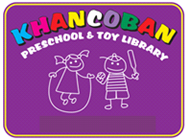                                                                                                    1 Chisholm Street KHANCOBAN NSW 2642Expression of Interest FormDate:Childs Surname:Childs Surname:Childs Surname:Childs Surname:First name:First name:First name:First name:First name:First name:Date of birth:Date of birth:Date of birth:Street Address:                                                  Street Address:                                                  Street Address:                                                  Street Address:                                                  Street Address:                                                  Street Address:                                                  Suburb:Suburb:Suburb:Suburb:Suburb:Postcode:Postcode:Allergies:Allergies:Disabilities:Disabilities:Disabilities:Disabilities:Disabilities:Disabilities:Disabilities:Culture: Culture: Culture: Culture: Days interested in please tick the boxes below:Days interested in please tick the boxes below:Days interested in please tick the boxes below:Days interested in please tick the boxes below:Days interested in please tick the boxes below:Days interested in please tick the boxes below:Days interested in please tick the boxes below:Days interested in please tick the boxes below:Days interested in please tick the boxes below:Days interested in please tick the boxes below:Days interested in please tick the boxes below:Days interested in please tick the boxes below:Days interested in please tick the boxes below:TuesdayTuesdayTuesdayWednesday Wednesday Wednesday Wednesday Wednesday Thursday Thursday Thursday Thursday Thursday Seeking casual / permanent positions:Seeking casual / permanent positions:Seeking casual / permanent positions:Seeking casual / permanent positions:Seeking casual / permanent positions:Permanent Casual Casual Casual Casual Casual Start date:Start date:Start date:Start date:Start date:Start date:Start date:Start date:Start date:Start date:Start date:Start date:Start date:Other Information:Other Information:Other Information:Other Information:Other Information:Other Information:Other Information:Other Information:Other Information:Other Information:Other Information:Other Information:Other Information:Parent / Guardian Information 1Parent / Guardian Information 1Parent / Guardian Information 1Parent / Guardian Information 1Parent / Guardian Information 1Surname:Surname:First Name:First Name:First Name:Relationship to child:Relationship to child:Relationship to child:Relationship to child:Relationship to child:Address:Address:Suburb: Suburb: Postcode: Home Phone:Mobile: Mobile: Work Phone:Work Phone:Email:Email:Place of employment:Place of employment:Place of employment:Parent / Guardian Information 2Parent / Guardian Information 2Parent / Guardian Information 2Parent / Guardian Information 2Parent / Guardian Information 2Surname:Surname:First Name:First Name:First Name:Relationship to child:Relationship to child:Relationship to child:Relationship to child:Relationship to child:Address:Address:Suburb: Suburb: Postcode: Home Phone:Mobile: Mobile: Work Phone:Work Phone:Email:Email:Place of employment:Place of employment:Place of employment:Office Use OnlyDate received:Contacted	Date:Enrolment sentDate:Enrolment ReceivedDate